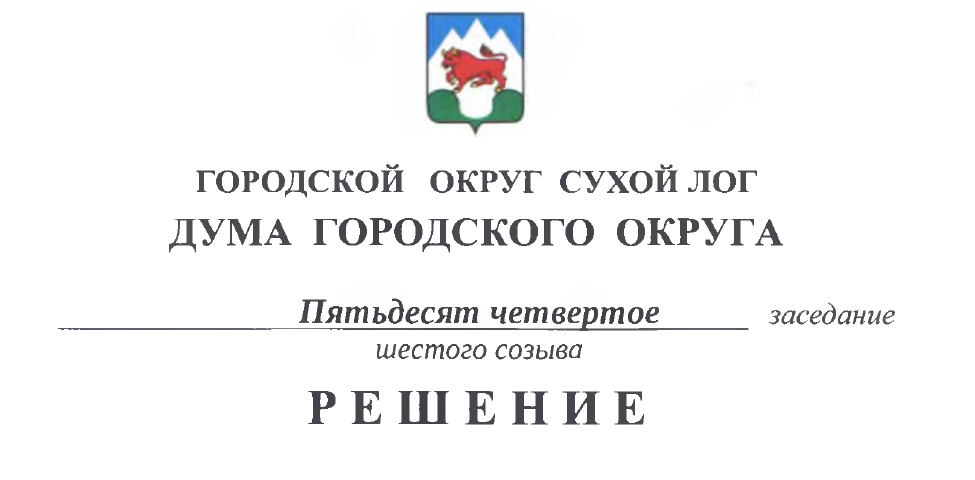 от 28.10.2021                                                                                       № 420-РДОб отзыве проекта закона Свердловской области «Об упразднении поселка Квартал 233, расположенного на территории административно-территориальной единицы Свердловской области «Сухоложский район», и о внесении изменений в отдельные законы Свердловской области»В соответствии с пунктом 1 статьи 63 Устава Свердловской области, пунктом 6 статьи 42 Областного закона от 10.03.1999 № 4-ОЗ «О правовых актах в Свердловской области», Уставом городского округа Сухой Лог, Дума городского округаРЕШИЛА:Отозвать проект закона Свердловской области «Об упразднении поселка Квартал 233, расположенного на территории административно-территориальной единицы Свердловской области «Сухоложский район», и о внесении изменений в отдельные законы Свердловской области», направленный в Законодательное Собрание Свердловской области в порядке законодательной инициативы. Признать утратившим силу решение Думы городского округа от 16.09.2021 № 415-РД «О внесении в Законодательное Собрание Свердловской области проекта закона Свердловской области «Об упразднении поселка Квартал 233, расположенного на территории административно-территориальной единицы Свердловской области «Сухоложский район», и о внесении изменений в отдельные законы Свердловской области».Направить настоящее решение в Законодательное Собрание Свердловской области.Настоящее решение опубликовать в газете «Знамя Победы» и на официальном сайте городского округа Сухой Лог в сети «Интернет».Контроль за исполнением решения возложить на постоянную комиссию по землепользованию, городскому хозяйству и охране окружающей среды (С.А. Комягин).Председатель Думы городского округа					   Е.Г. БыковГлава городского округа							  Р.Ю. Валов